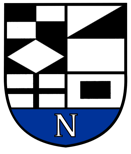 NERINGOS SAVIVALDYBĖS TARYBAAPLINKOS APSAUGOS IR TURIZMO KOMITETOPOSĖDŽIO DARBOTVARKĖ NR.22021-02-15NeringaVadovaudamasis Neringos savivaldybės tarybos veiklos reglamento 52 punktu, 2021 m. vasario 18 d. 9.00 val. šaukiamas Aplinkos apsaugos ir turizmo komiteto posėdis ir sudaroma posėdžio darbotvarkė:Dėl darbotvarkės patvirtinimo.Dėl pritarimo KTIC Agila 2020 m. veiklos ataskaitai.Dėl Neringos savivaldybės aplinkos apsaugos rėmimo spec. programos 2020 m. ataskaitos patvirtinimo (Renata Jakienė).Dėl Neringos savivaldybės aplinkos apsaugos rėmimo spec. programos 2021 m. sąmatos patvirtinimo (Renata Jakienė).Dėl pravedimo organizuoti rūšiuojamąjį maisto virtuvės atliekų surinkimą iš gyventojų ir vykdyti surinktų atliekų apdorojimą (Renata Jakienė).Dėl kompensacijų dėl nuostolių apskaičiavimo ir išmokėjimo metodikos patvirtinimo (Svajūnas Bradūnas, Lina Lukauskaitė).7. Dėl valstybinės kitos paskirties žemės sklypo perdavimo valdyti, naudoti ir disponuoti    patikėjimo teise Neringos savivaldybei;(Svajūnas Bradūnas, Lina Lukauskaitė).Dėl pritarimo vidaus vandenų komercinių prieplaukų steigimui pakeitimo. (Aina Kisielienė).Dėl sutikimo rekonstruoti ūkinį pastatą, esantį Lotmiškio g. 13, Neringoje (Aina Kisielienė).Dėl Neringos savivaldybės prekybos viešose vietose taisyklių patvirtinimo pakeitimo (Medūnė Marija Šveikauskienė).Dėl Neringos savivaldybės teritorijos ir jos dalių bendrojo plano dalies korektūros patvirtinimo (Svajūnas Bradūnas, Asta Barylienė).Dėl  vietinės rinkliavos už naudojimąsi Neringos savivaldybės tarybos nustatytomis vietomis automobiliams statyti pakeitimo (Dainius Skirius).Dėl vietinės rinkliavos už leidimo organizuoti komercinius renginius viešojo naudojimo teritorijose išdavimą nuostatų patvirtinimą (E.Tarvainienė, M.Tomaševičius).Dėl Neringos savivaldybės SVP sprendimo projektas ( Egidijus Šakalys, Vilma Kavaliova).Dėl 2021 metų biudžeto patvirtinimo (Egidijus Šakalys, Janina Kobozeva).                                                 Posėdis vyks nuotoliniu būdu per „Zoom“ platforma/programą.Aplinkos apsaugos ir turizmo komiteto pirmininkas 	                                      Vaidas Venckus	